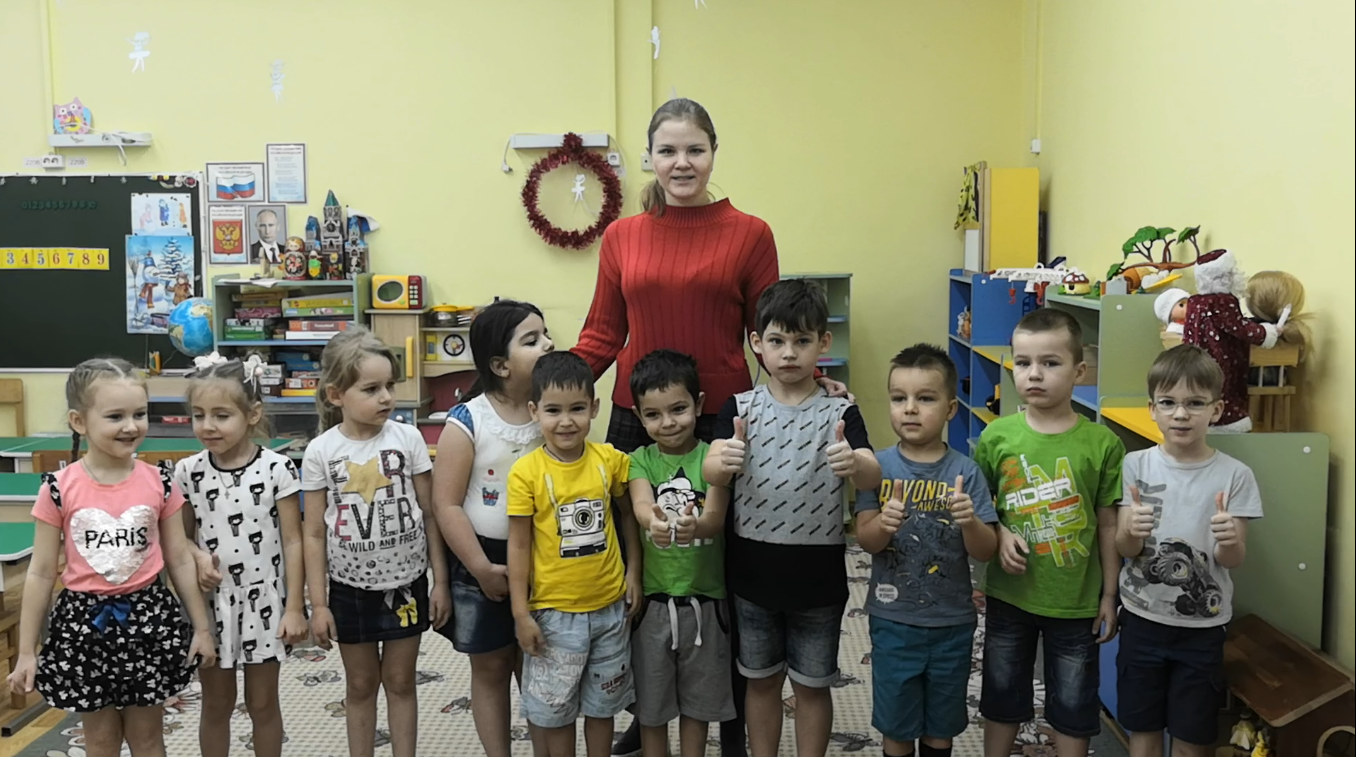 Проект «Логоритмика»Автор: Луговая Н. В. 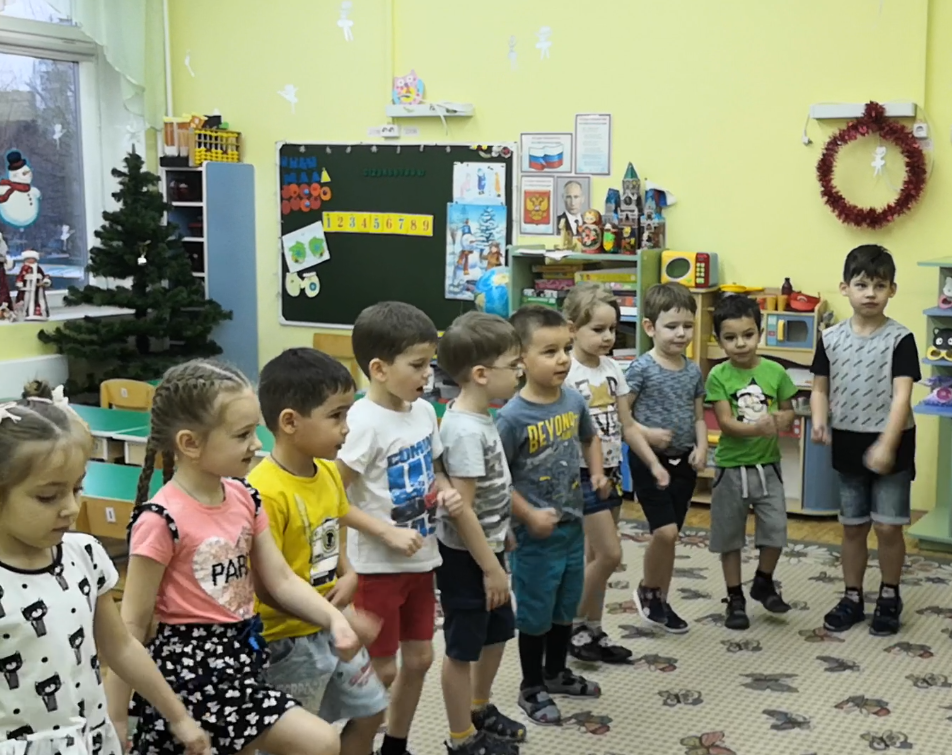 Методическая разработка «Проект «Логоритмика».ВведениеПравильное, своевременное становление речи очень важно для детей дошкольного возраста. Оно создаст предпосылки для успешного обучения в школе, сформирует базу для дальнейшего правильного развития психических функций старших дошкольников: абстрактного мышления, вербальной памяти, произвольного внимания, логики. Правильная, своевременно развитая речь даст возможность для успешной коммуникации со сверстниками и формирования адекватной самооценки.Успешное развитие речи возможно при создании успешной базы из более ранних психических функций: памяти, внимания, мышления. Грамотная устная речь невозможна без формирования представлений о чувстве ритма, рифме, интонации. Развитие всех перечисленных функций и лежит в основе логоритмики.Данный проект «Логоритмика» направлен коррекцию речи и всех комопнентов психического развития воспитанников старшей группы детского сада, 5-6 лет. Цель проекта: развитие всех компонентов речевой функции детей старшего дошкольного возраста.Задачи проекта:Образовательные:- развитие фонематического слуха и восприятия, - формирование и закрепление правильного звукопроизношения, накопление и активизация словарного запаса, - формирование умения построения связного высказывания, - развитие чувства ритма и рифмы. Развивающие:- развитие моторики и координации речи и движения, - развитие вербальной памяти, - развитие внимания.Воспитательные:- формирование положительного настроя к родному языку;- формирование правильной модели поведения в коллективе;- формирование умения взаимодействовать со сверстниками.Актуальность проекта: 5 лет - сензитивный период в становлении речи, именно в этом возрасте психика ребенка особо восприимчива к речевым изменениям: появляется и активно развивается фонематический слух, возможность сравнивать и дифференцировать акустически и артикуляторно схожие фонемы (звуки). Развивается активное внимание к собственной речи, ребенок начинает замечать неточности у себя и в речи окружающих. У детей этого возраста активно нарастает словарный запас, формируется сложная распространенная фраза. Быстрыми темпами формируется вербальная память, дети с удовольствием и без особого труда запоминают стихи, легко рассказывают их, способны передать в стихе нужную интонацию. Ребенок 5-ти лет открывает для себя понятие рифмы, с удовольствием рифмует похожие слова. Начинает формироваться чувство ритма. К сожалению, так происходит не всегда. В группах детского сада много детей, имеющих особенности речевого развития: у них снижен фонематический слух, нарушено звукопроизношение, наблюдается бедность словарного запаса и трудности в формировании произвольного связного высказывания. Наблюдается неспособность к восприятию и передаче нужной интонации, этим детям недоступно представление о рифме. Резко снижено восприятие ритма. Как правило, у таких детей имеется недостаточная сформированность моторных функций, снижена вербальная (да и невербальная) память, неустойчивое внимание, ярко выражены трудности переключаемости действий.Работая над коррекцией речевого развития детей, я пришла к выводу, что часто причиной незрелости речевой функции является недостаточная сформированность других психических функций, которые дают базу для своевременного формирования речи: памяти, внимания, мышления. А также моторики, что в итоге приводит к незрелости речедвигательных зон мозга. Поэтому я искала методику, которая, воздействуя на все стороны психического развития ребенка, будет способствовать формированию правильной речи малышей. Именно так я начала заниматься логоритмикой . Данный проект направлен на коррекцию всех сторон психического развития (памяти, внимания, мышления) и, в частности, коррекцию всех сторон речевого развития. Разработан для работы со всей группой детского сада с пониманием того, что в группе присутствуют дети с достаточным уровнем речевого развития, так и дети, получающие индивидуально и в подгруппах помощь логопеда и имеющие сниженную мотивацию и особенности развития всех сторон речи.        Гипотеза: одновременное организованное  воздействие на все компоненты психического и речевого развития поможет правильному своевременному становлению  речевой функции  детей старшего дошкольного возраста. Проект является долгосрочным, имеет образовательную направленность.Предполагаемый результат: Видимое улучшение всех компонентов речи воспитанников. Дополнительное развитие мелкой и общей моторики, памяти, внимания, мышления детей. Формирование у воспитанников с особенностями речевого развития представлений о ритме и рифме.Ход проектаРаботу над проектом можно разделить на два этапа: Подготовительный этап. В ходе реализации этого этапа решались следующие задачи:- Беседы о важности грамотной и правильной речи;- Первичное формирование представлений детей о ритме и рифме;- обсуждение с детьми целей и задач логоритмических занятий;- создание дружеской атмосферы на занятиях;- работа над формированием у воспитанников интереса к логоритмическим занятиям.Основной этап. Собственно логоритмические занятия. На данном этапе реализовывались следующие задачи:- развитие активного и пассивного словарного запаса;- развитие грамматического строя речи;- уточнение звукопроизношения;- развитие артикуляционной моторики;- развитие связной речи;- развитие памяти;- развитие внимания;- развитие мышления;- развитие общей и мелкой моторики;-уточнение представлений о ритме и рифме.Описание проекта «логоритмика»Занятия в рамках проекта «логоритмика» проводились полгода со всей группой детей старшего дошкольного возраста. Каждое занятие обязательно включало в себя:Лексическую тему. Лексические темы были подобраны в соответствии с пособием Н. Э. Теремковой . На каждом занятии отрабатывалась новая лексическая тема или повторялась предыдущая. Все задания на занятии были разработаны в соответствии с данной темой. Грамматическая тема. Глобально  грамматические темы можно разделить на три большие категории:- словоизменение (изменение слова по числам, родам и т. д.);- словообразование (образование новых слов приставочным или суффиксальным способом);- синтаксис (построение простого или даже сложного предложения, где все слова стоят в правильном порядке и сочетаются друг с другом).Календарно-тематическое планирование можно свести в одну таблицу:Так же на занятии использовались различные задания для развития фонематического слуха и восприятия, чувства ритма, рифмы, уточнения звукопроизношения и формированию связной речи. Одним из важных критериев подбора заданий была его новизна и актуальность в проработке представленной темы.Большое значение уделялось развитию памяти, внимания, мышления.Важное достижение проекта - логоритмика не требует необходимых затратных материалов для своей реализации, здесь скорее важен креатив педагога, его способность воздействовать на детскую аудиторию, умение педагога четко обозначить цель упражнения и привлечь имеющийся стимульный материал для реализации этой цели. Результат проектаЗанятия проводились в непренужденной обстановке, часто в игровой зоне - на ковре. Дети воспринимали занятия скорее как игру, они активно включались в работу. Материал для занятий подбирался не сложный, в соответствии с возрастом. Короткие рифмованные стишки хорошо запоминались, каждое новое упражнение вызывало у детей сильный интерес. Часто дети повторяли изученные речевые и двигательные упражнения после занятий, во время свободной деятельности или при подготовке к другим занятиям. Многие элементы изученных упражнений использовали в собственной игре. Что, конечно, способствовало закреплению поставленных задач. Для меня было важно, что это закрепление производилось детьми добровольно, поэтому лучше запоминалось ими. В группе присутствовали дети разного уровня речевого развития, воспитанники с речевыми трудностями "тянулись" за детьми, не имеющими таковых, что, конечно, дало хороший результат. Они раскрепостились, перестали фокусироваться на собственных неудачах, участие в проекте приносило им удовольствие. У детей с речевыми трудностями повысилось внимание, улучшилась переключаемость действий, активно начал формироваться моторный компонент. Появился интерес к собственной речи и рифме. Детям стало проще запоминать стихи. Отмечалась положительная динамика в развитии фонематического слуха и восприятия, накоплении словарного запаса, формировании связной фразовой речи.Список использованной литературы:Алябьева Е. А. Логоритмические упражнения без музыкального сопровождения. Методическое пособие. – М.: ТЦ Сфера, 2006.Бабушкина Р. Л., Кислякова О. М. Логопедическая ритмика: Методика работы с дошкольниками, страдающими общим недоразвитием речи. Под ред. Г. А. Волковой. Спб.: КАРО, 2005.Картушина М. Ю. Логоритмические занятия в детском саду. М.: ТЦ Сфера, 2004.Мухина А. Я. Речедвигательная ритмика. М.: Астрель, 2010.Термкова Н. Э. Логопедические домашние задания для детей 5-7 лет с ОНР. М.: Гном, 2019.Филатова Ю. О. Гончарова Н. Н. Прокопенко Е. В. Логоритмика. Технология развития моторного и речевого ритмов у детей с нарушениями речи+электронное приложение. Под редакцией Беляковой Л. И. Национальный книжный центр, 2017.Ссылки:http://raguda.ru/ou/grammaticheskij-stroj-rechi-u-doshkolnikov.htmlhttps://www.maam.ru/obrazovanie/logoritmikahttps://melkie.net/zanyatiya-s-detmi/logoritmika-v-detskom-sadu-konspektyi-zanyatiy.htmlhttps://nsportal.ru/detskiy-sad/muzykalno-ritmicheskoe-zanyatie/2013/08/08/perspektivnoe-planirovanie-logoritmicheskikh№ п/пТема занятияОсновное содержаниеЗадачиФрукты- Лексическая тема: Фрукты;- Изменение существительных по числам;- Пальчиковая игра «фрукты»;- Игра «рынок».1. Расширение словарного запаса;2. Работа над грамматическим строем речи;3. Развитие мелкой и общей моторики;4. Развитие пространственной ориентации;5. Тренировка внимания.Овощи- Лексическая тема: Овощи;- Изменение существительных по числам;- Ритмическая игра «Овощи»;- Игра «Чего не стало».1. Расширение словарного запаса;2. Работа над грамматическим строем речи;3. Тренировка внимания4. Развитие памяти;5. Развитие чувства ритма.Осень в деревне- Лексическая тема: Сад-огород;- Образование прилагательных;- Дыхательное упражнение «ветер»;- Артикуляционные упражнения «Парус», «Гриб».- Ритмическое упражнение «Огород».1. Расширение словарного запаса;2. Работа над грамматическим строем речи;3. Развитие артикуляционного аппарата;4. Развитие представлений о ритме;5. Развитие речевого выдоха;6. Развитие внимания.Путешествие в лес- Лексическая тема: Деревья;- Образование прилагательных;- Закрепление звука Л, выделение его в слове;- Игра «дождик»;- Пальчиковая игра «Лес».- Ритмическое упражнение «Лес».1. Расширение словарного запаса;2. Работа над грамматическим строем речи;3. Формирование фонематического слуха и восприятия;4. Развитие представлений о рифме;5. Развитие чувства ритма;6. Развитие мышления.Ягоды- Лексическая тема: Ягоды;- Образование прилагательных;- Выделение заданного звука в слове;- Ритмическая игра «осень»;- Игра «ягоды».1. Расширение словарного запаса;2. Работа над грамматическим строем речи;3. Формирование фонематического восприятия;4. Развитие чувства ритма;5. Развитие пространственных представлений;6. Развитие памяти.Грибки-колобки- Лексическая тема: Грибы;- Понятие рода;- Ритмическая игра «барабан»;- Ритмическая игра «Под горою вырос гриб»;-Игра «чего не стало».1. Расширение словарного запаса;2. Работа над грамматическим строем речи;3. Развитие чувства ритма;4. Развитие представлений о рифме;5. Развитие памяти.Машенька- Лексическая тема: Части тела;- Понятие рода;- Игра «Покажи часть тела»;- Ритмическая игра «Ручки-ножки»;-Игра «Что? Почему?».1. Расширение словарного запаса;2. Работа над грамматическим строем речи;3. Развитие ориентации в пространстве;4. Развитие чувства ритма;5. Развитие мышления.6. Развитие внимания.Наши игрушки- Лексическая тема: Игрушки;- Понятие рода;- Пальчиковая игра «Наши игрушки»;- Ритмическая игра «Мы приходим в детский сад»;-Игра «Кто убежал?».1. Расширение словарного запаса;2. Работа над грамматическим строем речи;3. Развитие обшей и мелкой моторики;4. Развитие чувства ритма;5. Развитие памяти.6. Развитие внимания.В гости к мишке- Лексическая тема: Посуда;- Глаголы;- Игра «В гости к мишке»;- Ритмическая игра «Кто ходит в гости…»;-Игра «Угощения».1. Расширение словарного запаса;2. Работа над грамматическим строем речи;3. Развитие внимания и воображения;4. Развитие чувства ритма;5. Развитие моторики.6. Развитие фонематического слуха и восприятия.С Зиной в магазин- Лексическая тема: Продукты питания;- отглагольные прилагательные;- Игра «В магазине»;- Ритмическая игра «Накрываем мы на стол»;-Пальчиковая игра «В магазин».1. Расширение словарного запаса;2. Работа над грамматическим строем речи;3. Развитие коммуникативных навыков;4. Развитие чувства ритма и рифмы;5. Развитие общей и мелкой моторики.6. Развитие внимания.7. Развитие мышления.Эх, наряжу- Лексическая тема: Одежда;- наречия;- Пальчиковая игра «В этой шляпке»;- Ритмическая игра «Мы пойдем с тобой»;- Игра Что к чему»;- Игра «Что купили».1. Расширение словарного запаса;2. Работа над грамматическим строем речи;3. Развитие чувства ритма и рифмы;4. Развитие мелкой моторики.5. Развитие фонематического слуха.6. Развитие мышления;7. Развитие памяти.Зимушка-зима- Лексическая тема: Зима;- отглагольные прилагательные;-Игра «доскажи словечко»;- Ритмическая игра «Зимний лес»;- Ритмическая игра «Ветер воет»;- Игра «Идем в зимний лес».1. Расширение словарного запаса;2. Работа над грамматическим строем речи;3. Развитие фонематического слуха и восприятия;4. Развитие чувства ритма и рифмы;5. Развитие общей и мелкой моторики;6. Развитие мышления;Снеговичок Вальтер- Лексическая тема: Зимние забавы;- наречия;-Игра «Ой, ты зимушка-зима»;- Ритмическая игра «Лепим мы снеговика»;- Игра «разложи картинки»;- Игра «Поможем звуку найти домик».1. Расширение словарного запаса;2. Работа над грамматическим строем речи;3. Развитие чувства ритма и рифмы;4. Развитие фонематического слуха;5. Развитие моторики;6. Развитие памяти;7. Развитие внимания.Зимняя сказка- Лексическая тема: Признаки зимы;- глаголы, прилагательные;- Ритмическая игра «Зима пришла…»;- Игра «признак зимы»;- Игра «Поможем звуку найти домик».1. Расширение словарного запаса;2. Работа над грамматическим строем речи;3. Развитие моторики;4. Развитие чувства ритма;5. Развитие фонематического слуха;6. Развитие мышления;7. Развитие внимания.Наша елка- Лексическая тема «Новый год»;- существительные, глаголы, прилагательные;- Ритмическая игра «Дед Мороз»;- Пальчиковая игра «Подарки»;- Игра «За подарками».1. Расширение словарного запаса;2. Работа над грамматическим строем речи;3. Развитие чувства ритма и рифмы;4. Развитие общей и мелкой моторики;5. Развитие фонематического слуха и восприятия;6. Развитие мышления;7. Развитие внимания;8. Развитие памяти.